BERKELEY CITY COLLEGE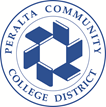 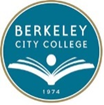 Curriculum CommitteeMeeting MinutesFebruary 4, 2021, 10:50 am-12:20 pmPresent:  Chris Bernard, Joseph J. Bielanski, Jr., Nancy Cayton, Mary Clarke-Miller, Ari Krupnick, Jenny Lowood, Linda McAllister, Catherine Nichols, Jenny YapAbsent:  Fabián Banga, Joya Chavarin, Lisa Cook, Barbara Des Rochers, Kuni Hay, Genesis PulidoGuest: Randy YangMeeting took place via Zoom #970 1516 3347AGENDA ITEMSUMMARY OF DISCUSSIONFOLLOW UP ACTIONCall to Order and Agenda Review10:53 a.m.Approval of 12/17/20 MinutesMoved by J. Bielanski, seconded by C. NicholsApproved: 9 yeas, 0 nays, 0 abstentions.Curriculum ProposalsSummary of actions listed here, for complete details, see spreadsheet of curriculum actions.  The following course proposals were approved: CHEM 030B.  The following deactivations were approved: ESOL 266.  There were no program proposals.Moved by M. Clarke-Miller/seconded by L. McAllisterApproved 9 yeas, 0 nays, 0 abstentions.CHEM 030B approval complete at curriculum committee level.  ESOL 266 will be on the March CIPD agenda.Other•C. Bernard noted that a significant number of proposals are missing the contact method details on the DE tab.  Originators are able to launch the proposals after filling in the check boxes only.•L. McAllister asked a few questions about the curriculum plan document. 1. Are department chairs and/or dean supposed to review prior to submission?A. Krupnick responded that departments should review their plans with their dean if proposing actions other than routine updates.2. Are departments/disciplines committed to doing everything on their plan or can some items be postponed to a future year?A. Krupnick will check if the text boxes can be changed to required fields.AGENDA ITEMSUMMARY OF DISCUSSIONFOLLOW UP ACTIONIV.  Other continuedA. Krupnick replied that items can be postponed except in cases where there are a set of items that go together, then all items must be completed at once.•A. Krupnick announced that he will be on leave following spring break.  
L. McAllister will fill the role as committee chair for the remainder of the semester.Adjourn11:12 a.m.